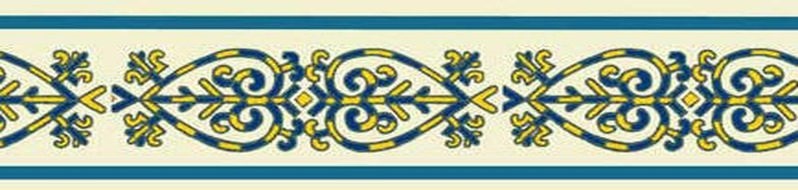 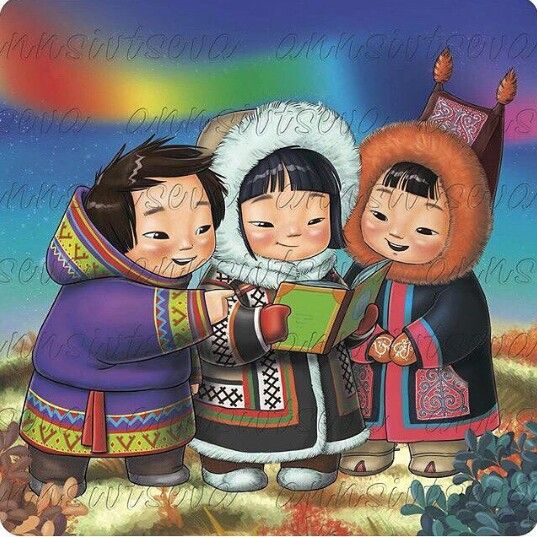 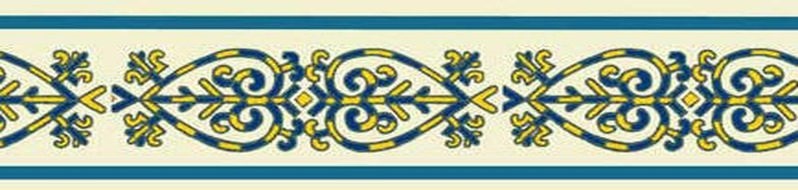 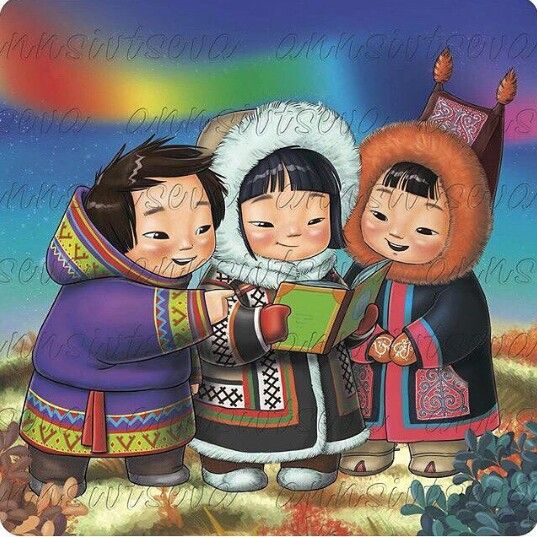 Лиса и медведь  якутская народная сказкаВ старину лиса и медведь сперва были в большой дружбе. Однажды при встрече они разговорились.
— Ты чего больше всего боишься? — опрашивает медведь лису.
— Я больше всего боюсь двуногого, — ответила та.
— Фу, двуногий-то для меня готовая пища. Я больше всего боюсь той птицы, которая летом среди кочек из-под ног со свистом вылетает, — сказал медведь.
На это лиса сказала:
— Оказывается, ты боишься пустяка. Давай договоримся: ты заполни один овраг задавленными двуногими, а я другой овраг заполню птицами, которых ты боишься. Медведь согласился. На этом они расстались. Лиса, подкрадываясь, ловила бекасов и заполнила ими целый овраг. Потом пошла к людям проведать медведя. Она увидела: люди уже съели медведя, череп его повесили на пень.
— О, бедняжка, оказывается, ты хвастался понапрасну, сам не был силачом. Так сказала лиса и череп медведя бросила на землю. С тех пор лисицы и медведи стали непримиримыми врагами.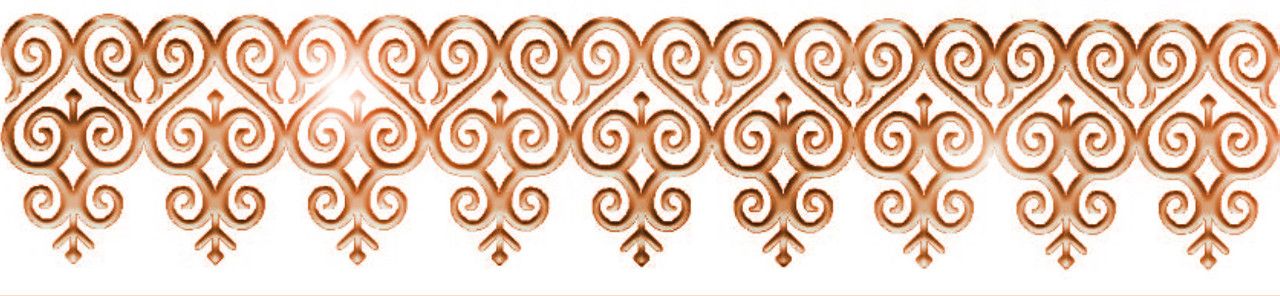 